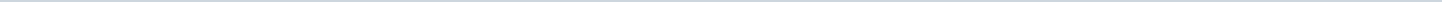 Geen onderwerpen gevonden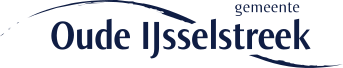 Gemeente Oude IJsselstreekAangemaakt op:Gemeente Oude IJsselstreek29-03-2024 16:33AmendementenPeriode: 2024Status: Ingetrokken